HASIL DOKUMENTASI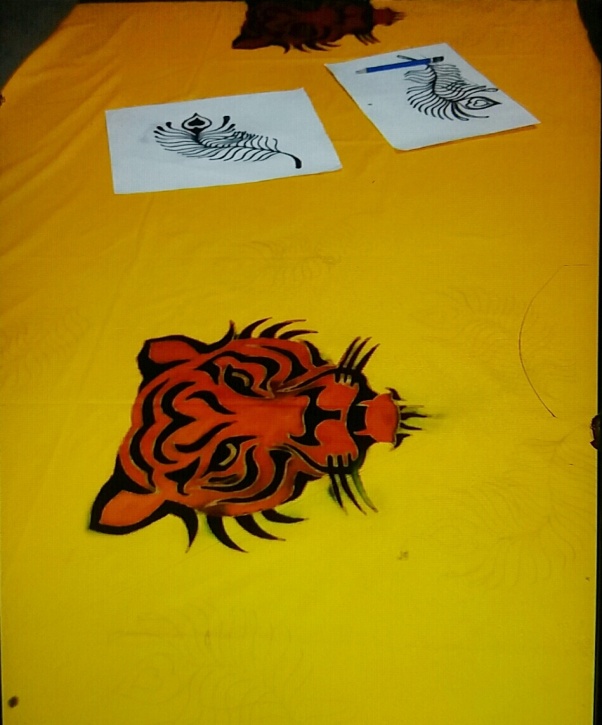 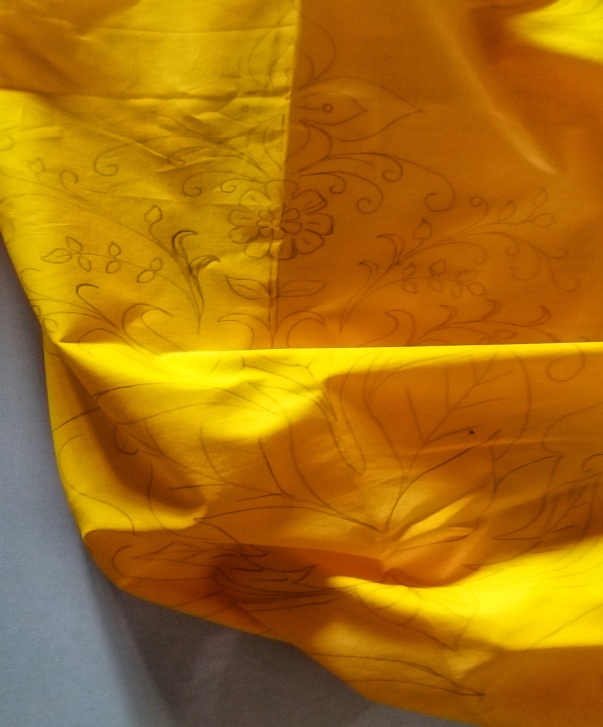 	Gambar 1. Proses mewarnai			Gambar 2. Proses menggambar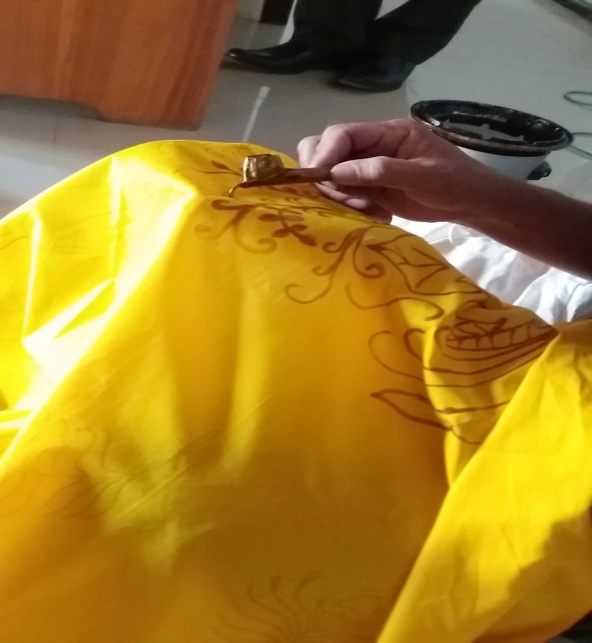 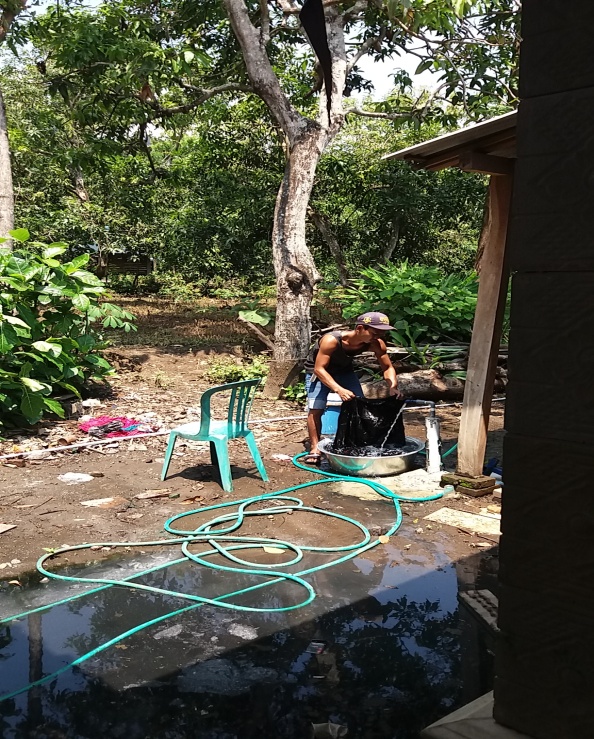 	Gambar 3. Proses menyanting 			Gambar 4. Proses mencuci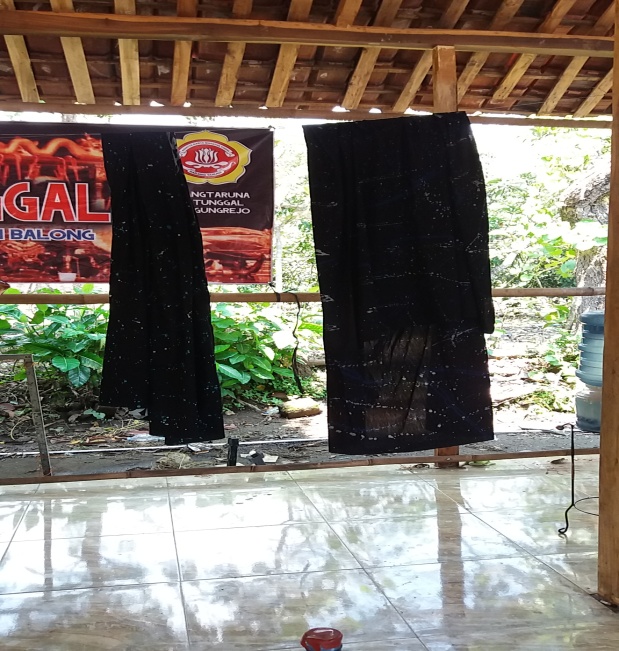 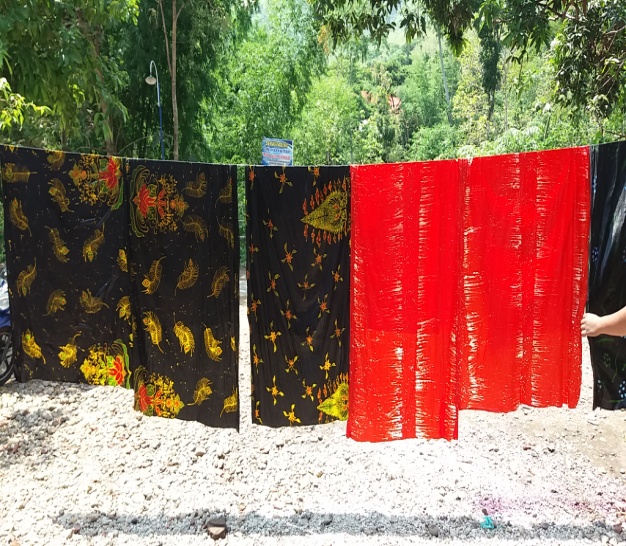 Gambar 5. Proses pengeringan	Gambar 6. Proses pengeringan dibawah sinar matahari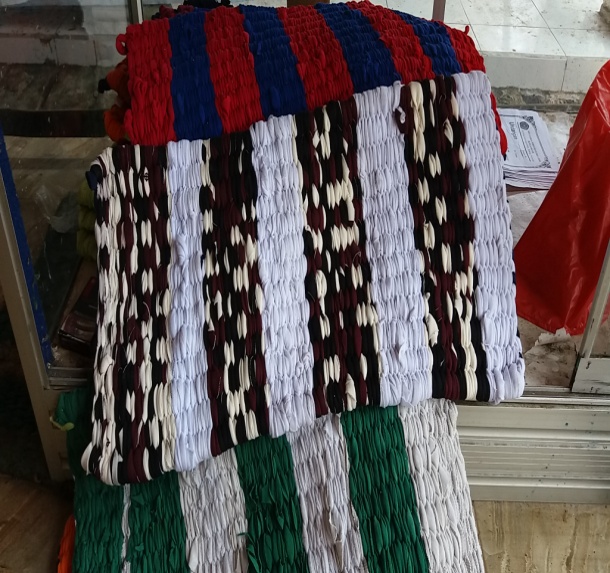 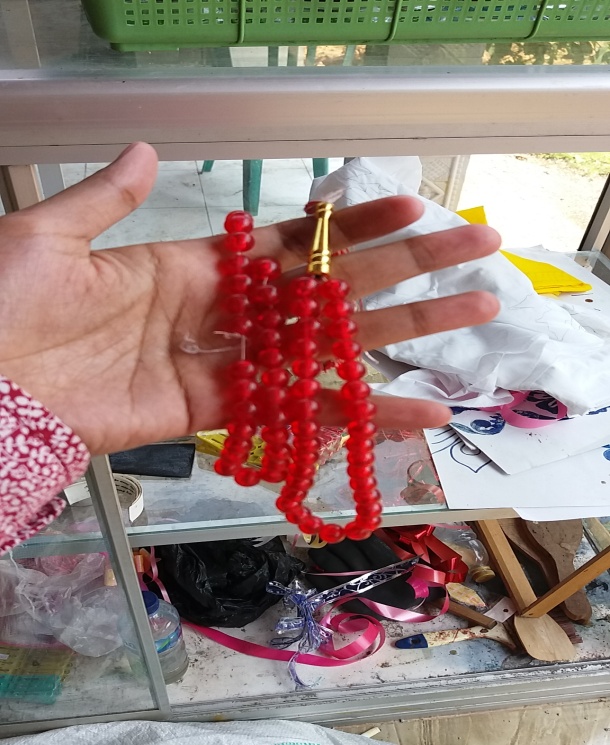 Gambar 7. Bentuk kerajinan keset	Gambar 8. Bentuk kerajinan tasbih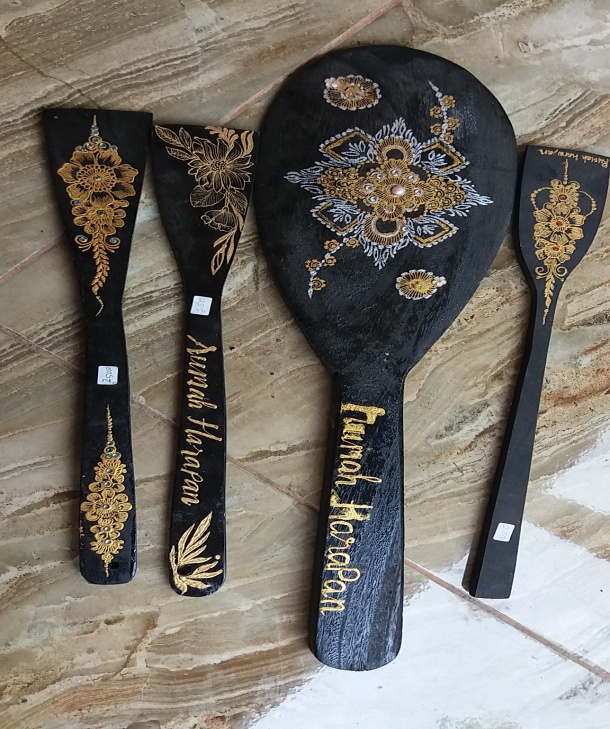 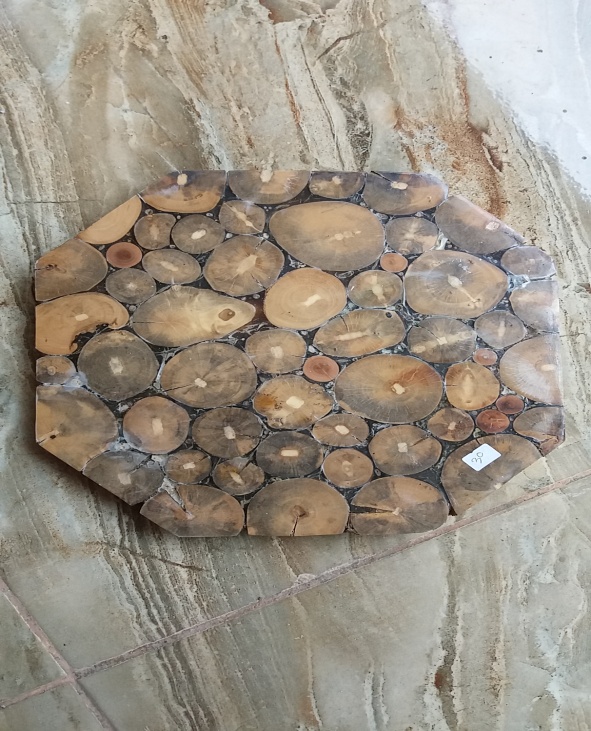 Gambar 9. Bentuk kerajinan                        Gambar 10. Bentuk kerajinan telenan                                                               centong dan sutil